Upland Steel 1-Ounce PayloadsMake your day in the dove field even better with new 1-ounce Federal® Upland Steel offerings. High velocities powered by clean-burning propellant and Federal primers maximize the patterns and power of the steel payload.Features & BenefitsNew 1-ounce offeringsHigh-quality steel payloadsConsistent, reliable Federal primersSelect, clean-burning propellantHigh velocitiesReliable performancePriced for fast-paced, high-volume dove hunts and other upland game25-count boxesPart No.	Description	UPC	MSRPUSH122 6	12GA 2 3/4" 1OZ 6 Upland Steel	6-04544-67247-3  	$12.99USH122 7.5	12GA 2 3/4" 1OZ 7.5 Upland Steel	6-04544-67249-7 	$12.99 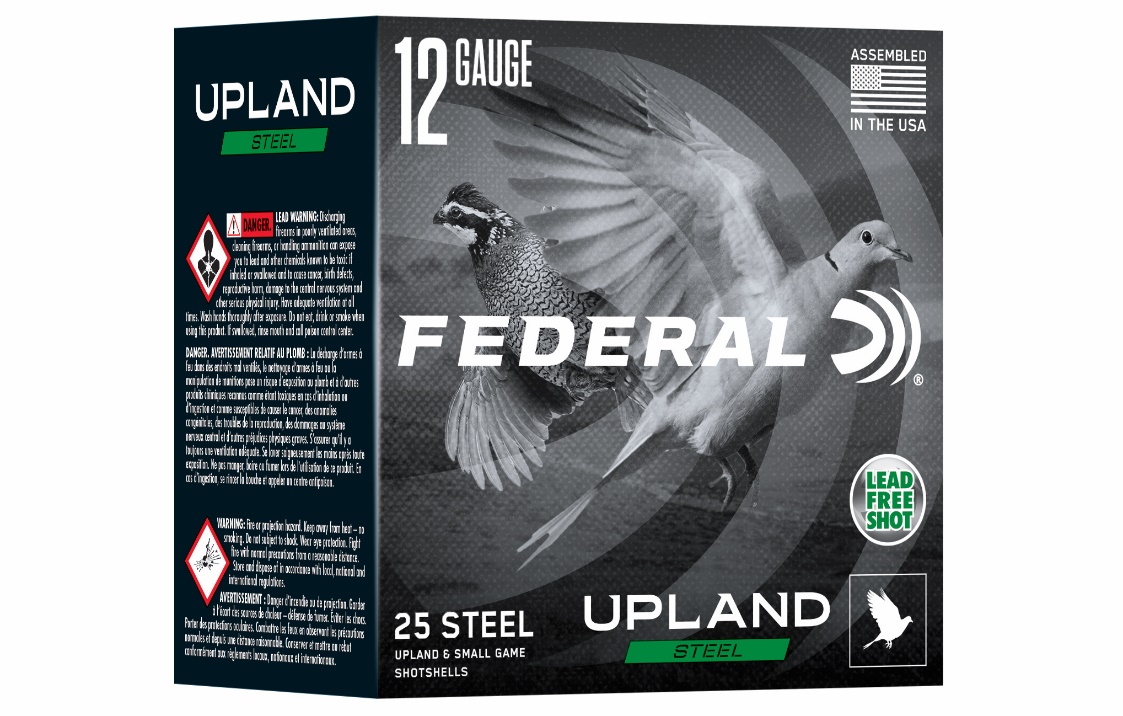 